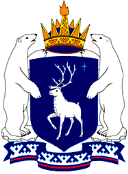 ЯМАЛО-НЕНЕЦКИЙ АВТОНОМНЫЙ ОКРУГЗ А К О НО внесении изменений в Закон Ямало-Ненецкого автономного округа«О налоговой ставке для налогоплательщиков, применяющих упрощенную систему налогообложения и выбравших в качестве объекта налогообложения доходы»Принят Законодательным СобраниемЯмало-Ненецкого автономного округа15 апреля 2020 годаСтатья 1Внести в Закон Ямало-Ненецкого автономного округа от 28 сентября 2017 года № 66-ЗАО «О налоговой ставке для налогоплательщиков, применяющих упрощенную систему налогообложения и выбравших в качестве объекта налогообложения доходы» следующие изменения:1) пункт 1 части 1 статьи 1.1 изложить в следующей редакции:«1) осуществляющих виды деятельности, предусмотренные следующими разделами Общероссийского классификатора видов экономической деятельности ОК 029-2014 (КДЕС Ред. 2):а) раздел G «Торговля оптовая и розничная; ремонт автотранспортных средств и мотоциклов» (подклассы 47.1, 47.2) на территории труднодоступных сельских поселений, населенных пунктов в Ямало-Ненецком автономном округе согласно приложению к настоящему Закону;б) раздел G «Торговля оптовая и розничная; ремонт автотранспортных средств и мотоциклов» (подклассы 45.2, 45.3, 47.5, 47.6, 47.7);в) раздел H «Транспортировка и хранение» (подкласс 49.3);г) раздел I «Деятельность гостиниц и предприятий общественного питания» (классы 55, 56);д) раздел J «Деятельность в области информации и связи» (группа 59.14);е) раздел M «Деятельность профессиональная, научная и техническая» (подкласс 74.2);ж) раздел N «Деятельность административная и сопутствующие дополнительные услуги» (класс 79);з) раздел P «Образование» (подкласс 85.4);и) раздел Q «Деятельность в области здравоохранения и социальных услуг» (класс 88);к) раздел R «Деятельность в области культуры, спорта, организации досуга и развлечений» (классы 90, 93);л) раздел S «Предоставление прочих видов услуг» (класс 95, группы 96.01, 96.02, 96.04).»;2) в приложении: а) строку 5 изложить в следующей редакции: б) строку 6 изложить в следующей редакции:Статья 2 Настоящий Закон вступает в силу со дня его официального опубликования, распространяет свое действие на отношения, возникшие                                с 01 января 2020 года и действует по 31 декабря 2020 года.                      Губернатор Ямало-Ненецкого автономного округа	                                          Д.А. Артюховг. Салехард15 апреля 2020 года№ 34-ЗАО   5.муниципальное образование Пуровский районсельские поселения: село Халясавэй, деревня Харампур,  поселок  Ханымей,  село  Самбург;населенный пункт: село Толька6.муниципальное образование Тазовский районсельские поселения: село Находка, село Антипаюта, поселок Тазовский, село Газ-Сале, село Гыда;населенные пункты: деревня Матюй-Сале, деревня Тадебя-Яха, деревня Юрибей, деревня Тибей-Сале